                                                    Псориаз и профилактика.Псориаз – это хроническое неинфекционное заболевание, поражающие кожные покровы и весь организм человека (ногти, суставы),  проявляющееся в виде высыпания  на коже или   её шелушения. Статистика показывает, что около 10% населения земного шара страдают этим недугом.  	Наибольшее распространение заболевание получило в странах с влажным и прохладным климатом   По мере развития цивилизации,  уровень заболеваемости псориазом неуклонно растет,  изменяется и  возрастной контингент (ранее  болезнь поражала  население  25 - 50 лет, теперь все чаще можно встретить  более молодых людей).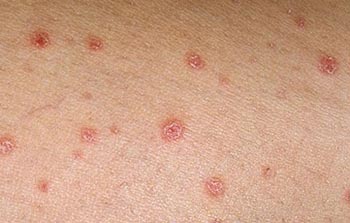 Ключевую  роль в наступлении болезни играют наследственность и состояние иммунной системы.  Более склонными к болезни считаются люди, у которых кожа от природы отличается высокой чувствительностью и сухостью. Хроническое течение заболевания часто сменяется периодами обострений и ремиссий. Причинами обострения, чаще всего, являются перемена погоды (сухая и холодная пора), стресс, алкоголь и курение. Данное заболевание может сопровождать человека на протяжении всей его жизни, особо не беспокоя.  При тяжелых формах псориаза, с частыми обострениями и развитием, возможны серьезные нарушения, в частности, инвалидность. Наступление беременности у женщин, больных псориазом, может  серьезным образом сказаться на течении болезни, а также на самом процессе вынашивания ребенка. 	Мнение о том, что псориаз –  кожное заболевание, ошибочно. Это заболевание часто служит проявлением расстройств различных внутренних органов и систем.Наиболее  распространенными провоцирующими факторами  заболевания являются: инфекционные заболевания  (ОРЗ, грипп, ангина); стресс; прием  некоторых лекарственных препаратов; злоупотребление  алкоголем;  курение (риск развития псориаза у курящих женщин на 78% выше, чем у некурящих); неправильное питание;  травмы; ожоги; порезы, воспаления кожи; неблагоприятная экологическая обстановка; нарушения работы нервной и эндокринной системы; резкая смена места жительства.По данным статистики, если подобная патология кожного покрова есть хотя бы у одного из родителей, то вероятность возникновения псориаза у их ребенка возрастает на 20%, если недугом страдают оба родителя, то риск заболевания  у детей повышается до 65%. Учитывая  влияние внешних и внутренних факторов в процессе заболевания ,  на роль внешней среды  приходится  до  40%, на роль  наследственности  до 60%. Первичным элементом проявления болезни являются плоские воспалительные папулы на поверхности кожного покрова. Чаще всего, высыпания располагаются  на:  поверхности  разгибательных конечностей (локтевые и коленные суставы); крестце (внизу спины); коже головы под волосами.Для  папул  характерно: цвет от бледно-розового до красного; поверхность  плоская, покрыта чешуйками серебристо-белого цвета; чешуйки расположены в середине образования.   Когда воспалительный процесс затухает, на месте участков папул появляются пятна, которые  остаются на всю жизнь. Вначале  заболевания человек не испытывает каких-либо мучений, позже его начинает сопровождать сильный зуд и нестерпимое чувство стягивания кожи.  Когда очаги воспаления затрагивают  большие участки кожи,  температура тела пациента  повышаться до 39 градусов,  беспокоит бессонница, нервное истощение и усталость. 
           Псориазом  нельзя заразиться: при поцелуе, прикосновении,  совместной трапезе,  плавании  в одном бассейне.  Заболевание  является хронической, незаразной, но часто рецидивирующей болезнью.Заболевание доставляет серьезные проблемы человеку в общении, образе жизни, работе, не говоря о физическом его состоянии. Псориаз часто становится причиной развития тяжелой депрессии.                                    Часто, встречается такое осложнение заболевания как псориатический  артрит (воспалительный процесс затрагивает суставы рук и (или) ног).
 	Отказ от употребления спиртных напитков и сигарет, борьба с избыточной  массой тела и со стрессами может облегчить течение данного заболевания. Обратиться к дерматологу следует при появлении округлых красных пятен, покрытых сухими чешуйками,  на коленях, локтях, коже головы. Полного излечения от псориаза  добиться не удается, но   можно научиться  жить с ним.                                    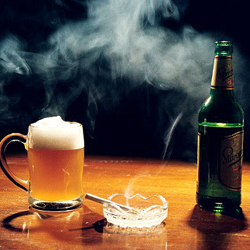                   Советы специалистов:
- при приеме ванны или душа используйте только мягкую губку, для смягчения кожи можно применять специальное масло;-после душа наносите на тело смягчающее средство (крем, лосьон, молочко);- носите только хлопчатобумажную одежду, белье, свободного покроя; - защищайте свою кожу от порезов, царапин и других повреждений;- оградите себя от инфекций и вирусов;-ведите здоровый образ жизни (не злоупотребляйте алкоголем, занимайтесь безопасным спортом);-избегайте длительного пребывания на открытом солнце,  солнечные ожоги приводят к обострению заболевания;- не курите (курение повышает риск развития заболевания и провоцирует его обострение);-не нервничайте и избегайте стрессовых ситуаций.                        Материнство и  здоровье.  	Предназначение женщины - быть матерью, а союз двоих (мужчины и женщины) подразумевает  продолжение  рода.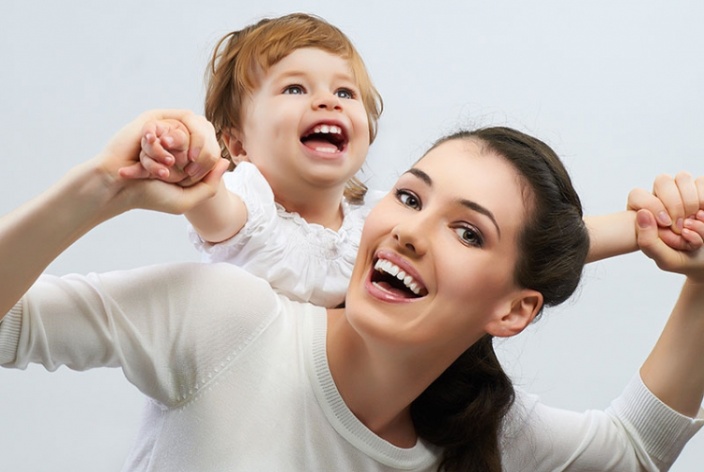 Для вынашивания и рождения здорового малыша организм матери должен быть сильным и выносливым, так как состояние здоровья женщины  напрямую влияет на  здоровье её малыша. Современные молодые люди биологически готовы к рождению детей уже к 18 годам. Но по утверждению специалистов, ранний брак в возрасте до 18 лет,  не желателен, так как у физически незрелых женщин, беременность может протекать с осложнениями, что отразиться на здоровье ребёнка. В настоящее время  на улице никого  не удивляет мама с коляской в 35 лет и  выше. Специалисты предупреждают, что   время  рождения здорового малыша проходит быстро. Данные  статистики настораживают,   вероятность рождения малыша с синдромом Дауна и другими серьезными заболеваниями у женщин 20 лет равна  0,1%, а после 45 достигает 3%  (в 30 раз больше). С возрастом увеличивается  количество приобретённых  хронических заболеваний.Новорожденный ребенок есть часть обоих  родителей и его болезни - это продолжение  пошатнувшегося здоровья родителей. Инфекционные заболевания, заболевания передаваемые половым путем, ранние половые связи, аборты, гормональные расстройства, хронические и наследственные заболевания, вредные привычки (злоупотребление алкоголем, табакокурение, употребление наркотических препаратов), чрезмерное физическое и нервное напряжение могут повлечь за собой трудности с зачатием или рождение ребенка с врожденной патологией. Преждевременные роды происходят  у 10 % беременных женщин и чаще  они случаются у женщин с такими хроническими заболеваниями как:  сахарный диабет, ожирение, артериальная гипертензия. Каждая женщина способна снизить  индивидуальный риск выкидыша, для этого ей надо отказаться от курения, употребления алкоголя, соблюдать рекомендованные режимы питания и физической активности,  контролировать   хронические заболевания до беременности  и во время нее.  Специалисты советуют, если вы  планируете беременность, посетите  гинеколога заранее, чтобы получить информацию о способах снижения  индивидуальных  рисков,  развития  патологии  плода.Женщина и плод — единая система, и если мама во время беременности живет в постоянном стрессе, велика вероятность того, что родившийся ребенок будет возбудимым, раздражительным, истеричным, будет страдать синдромом гиперактивности и дефицита внимания, отставать в учебе. Важнейшими медицинскими направлениями по формированию репродуктивного здоровья являются: охрана здоровья беременных, перинатальная охрана плода, совершенствование неонатологической и педиатрической помощи, диспансеризация, медицинское консультирование подростков перед вступлением в брак и созданием семьи, создание гинекологической службы детского и подросткового возраста. 	Одними из основных направлений деятельности системы здравоохранения Республики Беларусь являются государственная поддержка материнства и детства, охрана здоровья матери и ребёнка, создание условий для рождения здоровых детей, уменьшение инвалидности с детства, сохранение младенческой, детской и материнской смертности.  Наша республика относится к странам с низким уровнем младенческой и детской смертности.В соответствии с Законом Республики Беларусь беременной женщине гарантируется медицинское наблюдение в государственных организациях здравоохранения, стационарная медицинская помощь во время и после родов, медицинская помощь и наблюдение за новорожденными. В нашей стране 100 процентов женщин имеют доступ к дородовому и послеродовому медицинскому обслуживанию и столько же  деторождений, происходит при квалифицированном  родовспоможении. Одним из важных аспектов в охране здоровья женщины и ребёнка является своевременное обращение беременных в женскую консультацию, к акушерам-гинекологам. В  республике введено поощрительное пособие для беременных женщин, ставших на учёт в женскую консультацию до 12 недель беременности и выполняющих в полном объёме рекомендации врачей. В результате значительно увеличивается удельный вес женщин, ставших на учёт в ранние сроки беременности. Все беременные женщины проходят ультразвуковую дородовую диагностику врождённых пороков плода, что позволяет выявлять  патологию, проводить профилактику осложнений состояния плода.Родильные дома в республике  работают по системе совместного пребывания матери и ребёнка, широко поддерживаются принципы грудного вскармливания.  Всем детям предоставляется бесплатная медицинская помощь, включающая профилактику, диагностику и лечение заболеваний, медицинскую реабилитацию. При амбулаторном лечении дети в возрасте до 3-х лет и дети–инвалиды в возрасте до 18 лет обеспечиваются лекарственными средствами бесплатно. При лечении детей на дому матери больного ребёнка или другому члену семьи оформляется лист временной нетрудоспособности по уходу, при стационарном лечении детей в возрасте до 5 лет одному из родителей предоставляется возможность находиться с ним в организации здравоохранения.                          Главные правила, как не заразиться коронавирусом. 	 Сейчас в Беларуси отмечается подъем заболеваемости коронавирусной инфекцией. Коронавирус  всё чаще регистрируется  у молодежи, детей и беременных (в первую волну таких пациентов было мало). Чтобы  бороться с этой болезнью, нужно обязательно вакцинироваться.По словам специалистов, сдерживать распространение коронавирусной инфекции  удастся в том случае, если каждый человек будет предпринимать меры предосторожности. Они простые, но эффективные, практически такие же, какие используются во время эпидемии гриппа и ОРВИ.1).  НИКАКИХ РУКОПОЖАТИЙ.Используйте другие способы для приветствия – кивок или улыбку.2).  ИЗБЕГАЙТЕ КОНТАКТОВ.Дотрагивайтесь до любых поверхностей только тыльной стороной руки – до выключателей света, кнопок в лифте, дверных звонков  (кнопки лифтов и ручки дверей относятся к потенциально опасным контактным поверхностям).Дверь открывать лучше или локтем, или бедром. Если, чтобы открыть дверь, необходимо взяться за ручку, делайте это в перчатках (особенно важно для туалетов и дверей в публичных местах).Соблюдайте масочный режим и социальную дистанцию - держитесь от людей на расстоянии минимум 2-х метров.Масочный режим и соблюдение социальной дистанции в общественных местах обязательны и для  лиц прошедших полный цикл вакцинации. Медицинская маска должна плотно закрывать рот, нос и подбородок. Надевать её нужно цветной стороной наружу, менять каждые 2 часа. Если маска стала сырой, то её нужно немедленно сменить и  сразу выбросить. Снимать маску следует за ушные петельки, не дотрагиваясь до её поверхности.3).  ДЕЗИНФЕКЦИЯ.Возьмите в привычку пользование дезинфицирующими салфетками и растворами.Возьмите за правило протирать руки дезинфицирующим раствором, когда входите в квартиру или садитесь в машину. Используйте его всякий раз после  прикосновения к другим загрязненным предметам, когда вы не можете сразу же вымыть руки.4).  МОЙТЕ РУКИ С МЫЛОМ.Тщательно мойте руки с мылом, не менее 20 секунд  или используйте дезинфицирующее средство для рук на спиртовой основе, содержащее более 60% спирта всякий раз, когда вы возвращаетесь домой из любого места, где были другие люди.5).  ИСПОЛЬЗУЙТЕ ОДНОРАЗОВЫЕ САЛФЕТКИ.При кашле или чихании используйте одноразовые салфетки  и сразу выбрасывайте ее (используйте свой  локоть, только если нет другой возможности). Помните, одежда на вашем локте будет содержать инфекционный вирус, который может передаваться до недели и более!6) . ОСТАВАЙТЕСЬ ДОМА.Если почувствовали недомогание, если у вас температура, симптомы респираторной инфекции – не надо геройствовать. Оставайтесь дома и не подвергайте дополнительному риску ни себя, ни окружающих людей!7. ВАКЦИНИРУЙТЕСЬ,Специалисты напоминают, что самым эффективным методом защиты от коронавируса остается  вакцинация.  В Беларуси для вакцинации доступны 3 препарата: российские препараты "Спутник V" и "Спутник Лайт" и китайский "Синофарм". По данным Минздрава, статистика показывает, что привившиеся люди если и заболевали, то гораздо легче переносили коронавиурс.Наиболее действенная вакцина — "Спутник V", ее эффективность составляет более 93 %.  («Спутник» после введения дает гриппоподобную реакцию чаще китайской вакцины).Эффективность китайской вакцины "Синофарм" оценивается на уровне 70–75 %. "Спутник Лайт" – однокомпонентная вакцина. Ее рекомендуют для ревакцинации и вакцинации молодого населения в возрасте от 18 до 23 лет.После вакцины "Спутник Лайт" иммунитет формируется на срок до 6 месяцев, а после двухкомпонентных инъекций — на более длительный срок (до 9 месяцев).Вакцины сопоставимы по эффективности в части предотвращения осложненных форм коронавируса.